Pierce College Fort Steilacoom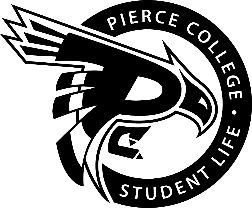 General Assembly AgendaLocation: Student Life LobbyDate: Friday, February 01, 2019 Time: 2:00 p.m. – 3:00 p.m.Agenda Details:Call to Order:Pledge of Allegiance:Roll Call:Establishment of Quorum:Changes to the Agenda:Approval of Minutes: Approval of the minutes from the January 18, 2019 General Assembly.Reports:Old Business:New Business:Action Item 1819 – 031: To ratify Daniel Dino-Slofer to be a member of the Services & Activities / Tech Fee Budget Committee for the 2018-2019 Academic Year.Open Forum:Announcements:Emerging Leaders Academy / Multicultural Leadership Institute Intensive is February 7 from 9:00 A.M. to 5:00 P.M. in HEC 302.Snoqualmie Snow Day is February 8, 2019. Busses leave at 8:00 A.M. Cupid’s Casino is February 14, 2019 @ 11:00 A.M. – 2:00 P.M. in the Performance and Fireside Lounge.Cascade Blood Drive and Bone Marrow Registration is February 4 & 5 from 8:30 A.M. – 3 P.M. in the Outside CommonsAdjournment: